KOMENDA WOJEWÓDZKAPOLICJI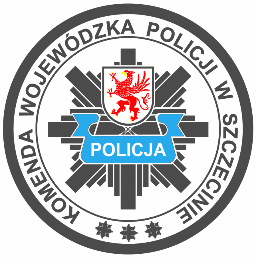 W SZCZECINIEWydział Zaopatrzenia i Inwestycji70-521Szczecin, ul.Piotra i Pawła 4/5,tel.47 78 11 425,fax47 78 11 423
					e-mail:wzii@sc.policja.gov.pl___________________________________________________________________________________________									Szczecin, dnia 26.11.2021 r. ZAPROSZENIE DO ZŁOŻENIA OFERTY1. Nazwa i adres i dane ZamawiającegoKomenda Wojewódzka Policji w Szczecinie ul. Małopolska 47, 70-515 Szczecin2. Tytuł projektu:Projekt NMF/PA20/031 pn.: „Poszukiwania osób ukrywających się przed wymiarem sprawiedliwości”3. Zakres zamówienia:Zakup monokularu termowizyjnego w ilości 1 szt.Opis przedmiotu zamówienia stanowi formularz asortymentowo-cenowy -załącznik nr 1.4. Sposób przygotowania oferty:zakup zlecony poza ustawą Prawo Zamówień Publicznych z dnia 11 września 2019 r (Dz. U z 2019 r. poz. 2019 ze zmianami) poniżej kwoty 130 000 zł.Ofertę cenową należy sporządzić wg załącznika nr 1 stanowiącego formularz asortymentowo-cenowy. Zamawiający informuje, iż przy wyborze oferty będzie się kierował następującymkryterium: cena brutto 100 %(oferowana cena musi zawierać wszystkie koszty związane z realizacją przedmiotu zamówienia wszelkie koszty i wydatki z uwzględnieniem podatku od towarów i usług, innych opłat i podatków, opłat celnych, kosztów opakowania, opłaty granicznej, upusty, rabaty oraz koszty dostawy do odbiorcy)Zapytanie ofertowe zakończy się podpisaniem zlecenia z oferentem, który złoży (najkorzystniejszą ofertę ( załącznik nr 2).5. Warunki zmówienia :- Towar będzie fabrycznie nowy, bez wad i uszczerbków- Odbiór odbędzie się w siedzibie wskazanej przez Zamawiającego i zakończy podpisaniem protokołu zdawczo- odbiorczego stanowiącego (załącznik nr 3).- Płatność odbywać się będzie w polskich złotych, przelewem, z odroczonym terminem płatności w ciągu 14 dni od daty otrzymania FV.6. Termin i forma składania ofert:Ofertę należy złożyć do dnia 03.12.2021 r. godz. 15.00 w formie elektronicznej na adres dorota.derda-chudzinska@sc.policja.gov.pl7. Termin realizacji zamówienia: do dnia 14.12.2021 r.Komenda Wojewódzka Policji zastrzega sobie możliwość nie wybrania żadnej oferty i unieważnienia postępowania bez podania przyczyny. Niniejsze zapytanie nie jest zobowiązaniem do zawarcia umowy i nie rodzi skutków prawnych, nie jest ofertą w rozumieniu Kodeksu Cywilnego. Ogłoszenie zostanie również umieszczone na stronie bazakonkurecyjnosci.fundusze europejskie.gov.pl						ZASTĘPCA NACZELNIKA						Wydziału Zaopatrzenia i Inwestycji						KWP w Szczecinie						Anna Małgorzata PimpickaZałącznikiFormularz asortymentowo-cenowy (załącznik nr 1)Wzór zlecenia (załącznik nr 2)Protokół odbioru ilościowo-jakościowy ( załącznik nr 3)